27 февраля  15:15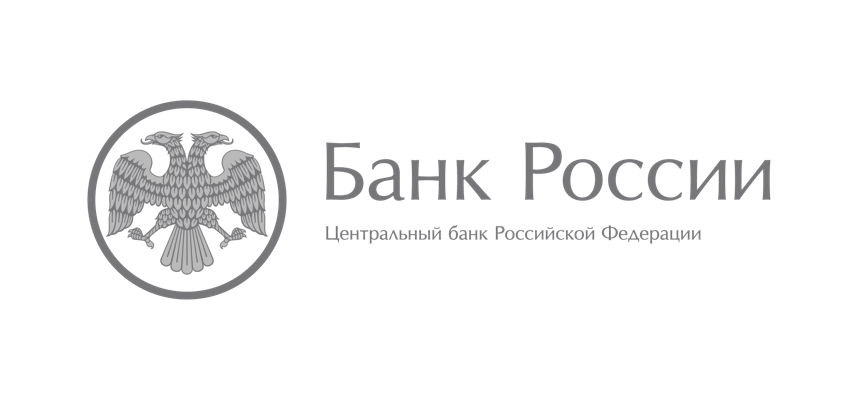 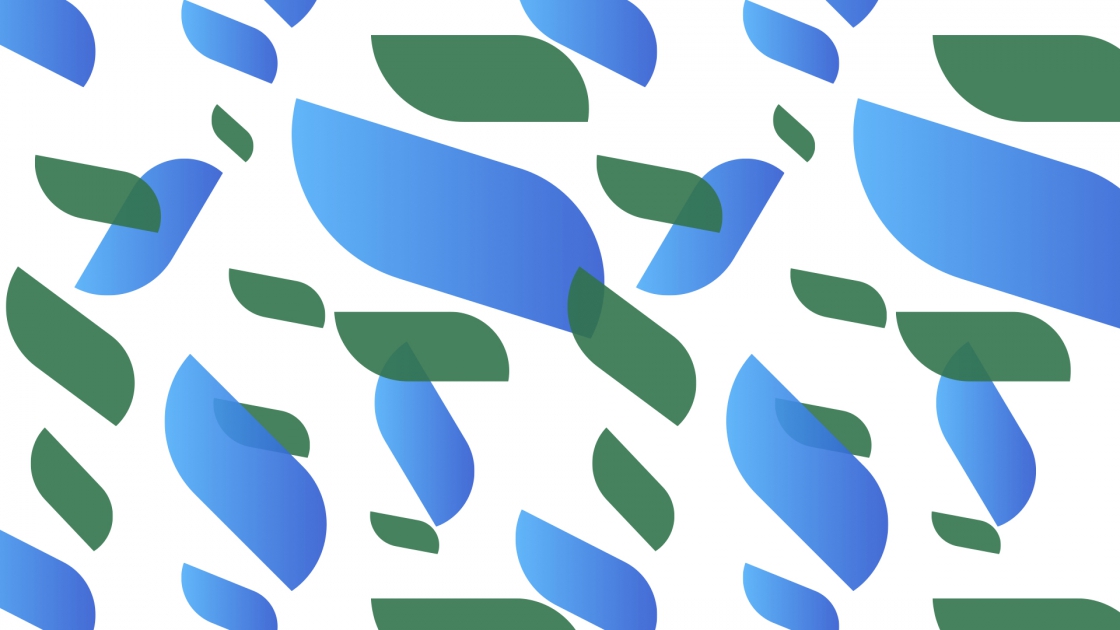 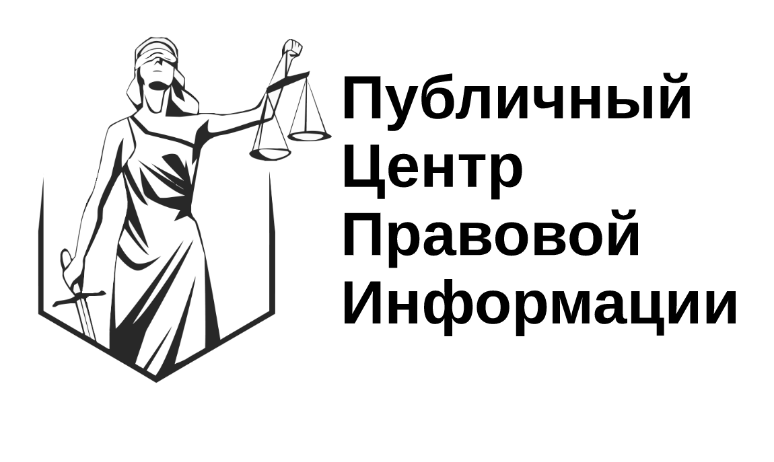 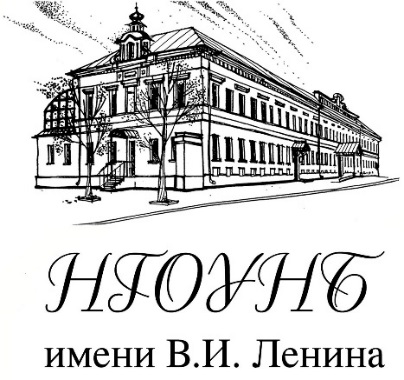 Отдел «Публичный центр правовой информации»приглашает всех желающих на тренинги, направленные на формирования финансовой культуры, для граждан возраста 55+Открываем свой «МИР»– Противодействие финансовому, телефонному мошенничеству и кибермошенничеству– Открываем свой «МИР»: российская, национальная, своя. О платежной системе «МИР»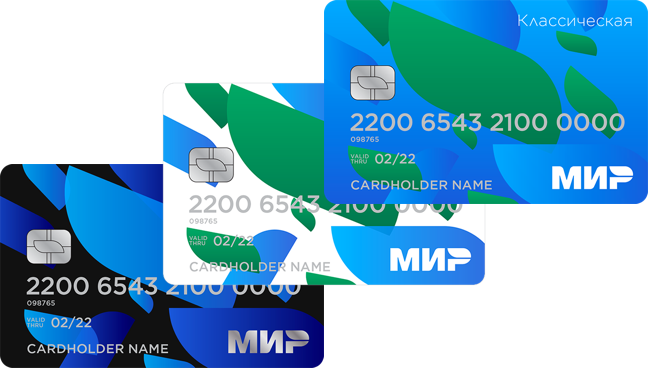 